Комплексная профилактика болезней сердца и сосудовСердечно-сосудистые заболевания – эпидемия XXI векаНе только лечение, но в первую очередь грамотная профилактика сердечно-сосудистых заболеваний поможет снизить число больных, страдающих от ишемической болезни сердца, инсультов и других недугов. Особенно о способах профилактики нужно знать людям из так называемых групп риска.Физкультура – ваш главный помощникПольза лечебной физкультуры не вызывает сомнений, поскольку, во-первых, при активных занятиях, особенно на свежем воздухе, происходит насыщение клеток и тканей организма кислородом, во-вторых, усиливается кровообращение, укрепляется сердечная мышца. Предпочтительнее аэробные занятия, при которых увеличивается частота сердечных сокращений – ходьба, бег, лыжные прогулки, езда на велосипеде.Известно, что при атеросклерозе на стенках артерий откладываются липиды и холестерин, приводя тем самым к сужению просвета сосудов и даже к их закупориванию. В профилактике атеросклероза физкультура действует следующим образом. Жировые вещества, потребляемые человеком сверх меры, не оседают в сосудах, а сжигаются организмом во время тренировки, а в крови поддерживается их безопасный уровень, коронарный кровоток увеличивается.Физические нагрузки зависят от возраста, функционального состояния человека, а также от того, имеются ли у него уже какие-либо заболевания сердечно-сосудистой системы. Те, кто никогда не занимался физкультурой и спортом, должны начать с ходьбы.Медики выяснили, что минимальная динамическая нагрузка такова: 3 раза в неделю по 30 минут в комфортном темпе. Те, кто занимаются оздоровительным бегом, должны помнить, что в неделю не рекомендуются пробегать более 30-40 км, поскольку в этом случае резервы организма истощаются, падает работоспособность.Помимо аэробных нагрузок, пользу для организма несет гимнастика. Можно выполнить следующие упражнения:Вращение сжатыми в кулак кистями, а также ступнями, выставленными на носок (20 раз в одну и в другую стороны);Ритмичное сжатие-разгибание кистей рук (30 раз);Повороты корпуса вправо-влево с разведенными в стороны руками (10 раз);Махи прямой ногой вперед, руки при этом тянутся к носочку (10 махов каждой ногой);Выпады вперед поочередно каждой ногой (10-20 раз);Вертикальный подъем ног с целью профилактики болезней сосудов ног (1-2 минуты).Этот комплекс можно включить в утреннюю гимнастику, или выполнять в любое удобное время. Важно, чтобы помещение было хорошо проветренным, а на человеке находилась удобная одежда, не сковывающая движений. Но есть ряд следующих противопоказаний к занятию физкультурой:Острые формы миокардита, эндокардита, ревматизма;Острая сердечная недостаточность;Инфаркт миокарда;Нарушение сердечного ритма, сопровождаемого сильными болями в области сердца.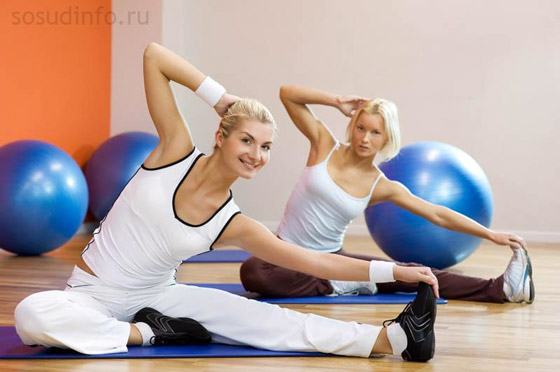 Для правильного построения своих тренировок нужно придерживаться следующих правил:Любая нагрузка должна начинаться с разминки;Систематичность предполагает не менее 3 занятий в неделю;Пульс не должен превышать значения в 120-140 ударов в минуту;При возникновении головокружений, боли в области сердца или тошноты, занятие прекратить.Здоровое питание – большой шаг на пути к здоровьюПрофилактика заболеваний сосудов требует адекватного сбалансированного питания. Одной из главных причин этих заболеваний является недостаточное потребление полиненасыщенных жирных кислот, которые отвечают за липидный обмен в организме. Поэтому употребляйте:Рыбу, приготовленную на пару или отварную (2-3 раза в неделю);Авокадо в сыром виде (1-2 плода в неделю);Льняное масло (2 ст. ложки в день);Орехи (6-8 штук в день).Из-за содержания клетчатки, препятствующей усвоению холестерина, а также Омега-3 кислот, следует потреблять зерновые каши – геркулес, гречу, неочищенный рис. Чем грубее помол, тем богаче каша ценными веществами.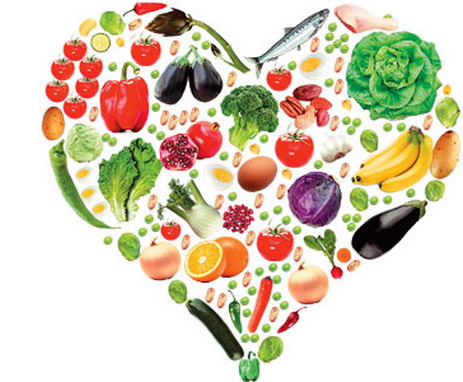 Особо ценны и полезны следующие овощи и фрукты:ТыкваСнижает артериальное давление и приводит в порядок водно-солевой баланс (в состав входят бета-каротин, калий, витамин С);ЧеснокСнижает тонус сосудов и артериальное давление (в состав входят сульфид водорода, оксид азота);Рекомендуем дополнительно почитать о глубокой чистке сосудов чесноком и другими народными методами.БрокколиПитает сердце и сосуды витаминами и элементами (в состав входят витамины группы В, С, Д, а также калий, железо, марганец);ЗемляникаУкрепляет стенки сосудов и борется с анемией (в состав входят фолиевая кислота, медь, железо, йод);ГранатУлучшает кровообращение, укрепляет стенки сосудов, разжижает кровь, препятствуя закупорке сосудов (в состав входят антиоксиданты, железо, йод).Помимо приема полезных продуктов, стоит уменьшить количество потребляемой соли, жирных, жаренных, рафинированных блюд, не несущих в себе никакой пищевой ценности, кроме пустых калорий. Воздержитесь от приема продуктов, содержащих большое количество сахаров – тортов, кремов, молочного шоколада.Стресс – удар по сосудамМеханизм действия стресса на сердечно-сосудистую систему известен: вырабатывается гормон адреналин, который заставляет сердце учащенно биться, а сосуды при этом спазмируются и сужаются. Из-за этого повышается давление, сердечная мышца изнашивается.Американские ученые выяснили, что сердечно-сосудистая система напрямую связана с мозгом и гормональной сферой. Поэтому если человек испытывает негативные эмоции – страх, гнев, раздражительность, то и страдать будет сердце.Для профилактики спазмов сосудов по этой причине человеку необходимо:Чаще бывать на природе, вдали от городской суеты;Учиться не подпускать близко к сердцу мелкие неприятности, бытовые неурядицы;Приходя домой оставить все мысли о делах за порогом;Слушать расслабляющую классическую музыку;Дарить себе как можно больше позитивных эмоций.В необходимых случаях принимать натуральные успокоительные препараты, например, пустырник.Долой вредные привычки!Курение и здоровые сосуды несовместимы. Никотин спазмирует сосуды, поэтому артериальное давление повышается. Кроме этого, сосудистые стенки повреждаются, на них откладываются бляшки, которые и являются основной причиной сердчено-сосудистых заболеваний. Страдает мозг курильщика, нарушается память, возможно возникновение паралича. Поэтому для профилактики образования тромбов и разрушения стенок сосудов от курения необходимо отказаться.Еще одной губительной привычкой является неумеренный прием алкоголя. Этанол действует быстро: под его воздействием эритроциты теряют отрицательный заряд и начинают слипаться друг с другом, ухудшая проходимость сосудов, усиливая свертываемость крови и увеличивая риск образования крайне опасных тромбов. Кислородное голодание испытывают не только органы и ткани, но еще и миокард; сердце начинает биться быстрее, истощая свои ресурсы. Помимо этого этанол вмешивается в жировой обмен, резко повышая уровень холестерина в крови, а он способствует образованию бляшек на стенках сосудов.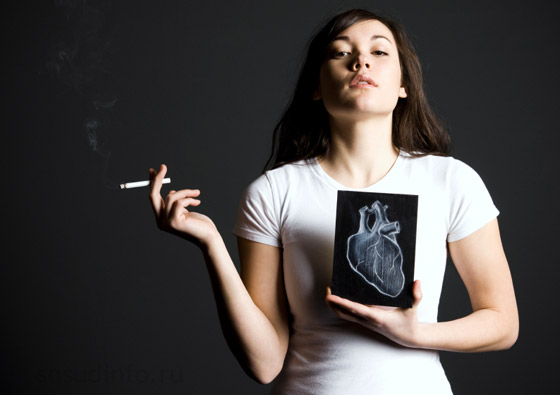 Любители горячительных напитков должны знать, что систематическое употребление алкоголя, неважно какого – пива, вина или шампанского, провоцирует замену мышечных слоев миокарда на жировые. Нарушается прием электрических импульсов, падает способность миокарда сокращаться, и это грозит появлением аритмий, ишемии миокарда и другим тяжелейшим последствиям. Вывод один – максимально сократите употребление алкоголя, а если на банкете его не избежать, то просто вместе с ним съедайте как можно больше свежих зеленых овощей.К вредным привычкам можно отнести и долгое вечернее просиживание перед телевизором или компьютером. Человек, лишающий себя сна, изнашивает свое сердце, ведь и ему требуются периоды отдыха. Для того, чтобы сердце не испытывало перегрузок, рекомендуется спать не менее 8 часов в день, причем это время можно распределять в течение дня.О пользе регулярного обследованияЗаболевания сердца и сосудов могут протекать незаметно, без каких-либо внешних проявлений. Поэтому следует примерно раз в год обследовать свои сосуды и сердце с помощью основных доступных методов.ЭКГ (электрокардиография). Этот способ основан на фиксации сердечного ритма с помощью специальных электродов. Позволяет выявить нарушения в работе миокарда, внутрисердечную проходимость и т.д.;Эргометрия. Суть методики состоит в исследовании работы сердечно-сосудистой системы в динамике;УЗДГ (ультразвуковая допплерография). Используется, в основном, для профилактики болезней сосудов головного мозга. Врач оценивает кровоток в крупных сосудах шеи и головы;МРТ (магнитно-резонансная томография). С помощью МРТ специалисты определяют проходимость сосудов, наличие в нем тромбов, его анатомию и диаметр. Ее достоинства очевидны: оперативность, точность и безвредность для пациента.МРА (магнитно-резонансная ангиография). Этот метод является наиболее современным и эффективным, особенно при диагностике состояния сосудов головного мозга, поскольку позволяет получить трехмерное изображение сосудистой сетки исследуемого участка. Если исследуются сосуды тела, то в артерию или вену вводится специальное красящее вещество, благодаря которому снимки получаются четкими и понятными.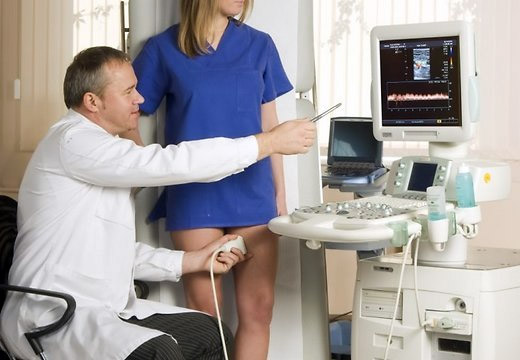 Базовое представление о состоянии сердечно-сосудистой системы можно получить при помощи простого измерения пульса. Врач может не только оценить количество ударов в минуту, но и ритмичность сердечных сокращений. Фонендоскоп хорошо передает шумы и тоны в сердце, которые дают информацию о возможных дефектах в работе клапанов сердца.Какой конкретной метод подойдет именно вам должен определить кардиолог. Чем больше факторов риска, тем более глубоким должно быть исследование. Помимо этого, следует контролировать, во-первых, уровень сахара в крови, во-вторых – уровень холестерина. Повышенное их значение свидетельствует о том, что в организме страдают сосуды.